359315, Республика Калмыкия,  п. Харба ,  Юстинского района,  ул.Партизанская ,4  код /847 44/9-33-17«26»января  2018 г.                              № 2                                               п. Харба«Об изменении адреса земельного участка»В соответствии со ст. 71 Федерального Закона РФ №131 ФЗ от 06.10.2003 г. «Об общих принципах организации местного самоуправления и ст.25 Устава Харбинского сельского муниципального образования Республики Калмыкия,РАСПОРЯЖАЮСЬ:Изменить адрес земельному участку                с  Республика Калмыкия, Юстинский район, п.Харба ул.Коммунистическая д.8, принадлежащий Аккалиеву Магзуму Кумаровичу  20.04.1956 г.р.,               на Россия ,Республика Калмыкия, Юстинский район, п.Харба , ул. Коммунистическая д.10                                                            Контроль за исполнением настоящего распоряжения оставляю за собойГлава Харбинского СМО                                                      Т.М.МухараеваРАСПОРЯЖЕНИЕГЛАВЫ АДМИНИСТРАЦИИХАРБИНСКОГО СЕЛЬСКОГОМУНИЦИПАЛЬНОГО ОБРАЗОВАНИЯРЕСПУБЛИКИ КАЛМЫКИЯ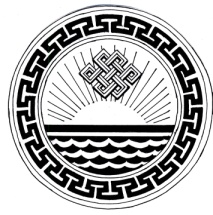 ХАЛЬМГ ТАҢҺЧИНYСТИН РАЙОНАХАРБАН СЕЛӘНӘМУНИЦИПАЛЬН БYРДӘЦИН АДМИНИСТРАЦИИ ТОГТАВР